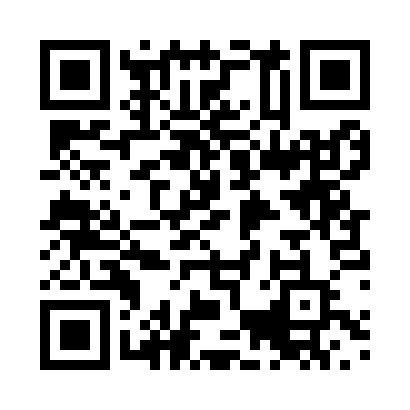 Prayer times for Shenzhen, ChinaWed 1 May 2024 - Fri 31 May 2024High Latitude Method: Angle Based RulePrayer Calculation Method: Muslim World LeagueAsar Calculation Method: ShafiPrayer times provided by https://www.salahtimes.comDateDayFajrSunriseDhuhrAsrMaghribIsha1Wed4:325:5112:213:446:518:062Thu4:315:5112:213:446:518:063Fri4:305:5012:213:446:528:074Sat4:295:4912:213:436:528:085Sun4:285:4912:203:436:528:086Mon4:285:4812:203:436:538:097Tue4:275:4812:203:426:538:098Wed4:265:4712:203:426:548:109Thu4:255:4712:203:426:548:1110Fri4:255:4612:203:426:558:1111Sat4:245:4512:203:416:558:1212Sun4:235:4512:203:416:568:1213Mon4:235:4512:203:416:568:1314Tue4:225:4412:203:416:568:1415Wed4:215:4412:203:406:578:1416Thu4:215:4312:203:406:578:1517Fri4:205:4312:203:406:588:1618Sat4:205:4212:203:406:588:1619Sun4:195:4212:203:406:598:1720Mon4:185:4212:203:396:598:1821Tue4:185:4112:203:397:008:1822Wed4:175:4112:213:397:008:1923Thu4:175:4112:213:397:018:1924Fri4:175:4012:213:397:018:2025Sat4:165:4012:213:397:028:2126Sun4:165:4012:213:387:028:2127Mon4:155:4012:213:387:028:2228Tue4:155:4012:213:387:038:2229Wed4:155:3912:213:387:038:2330Thu4:145:3912:213:387:048:2331Fri4:145:3912:223:387:048:24